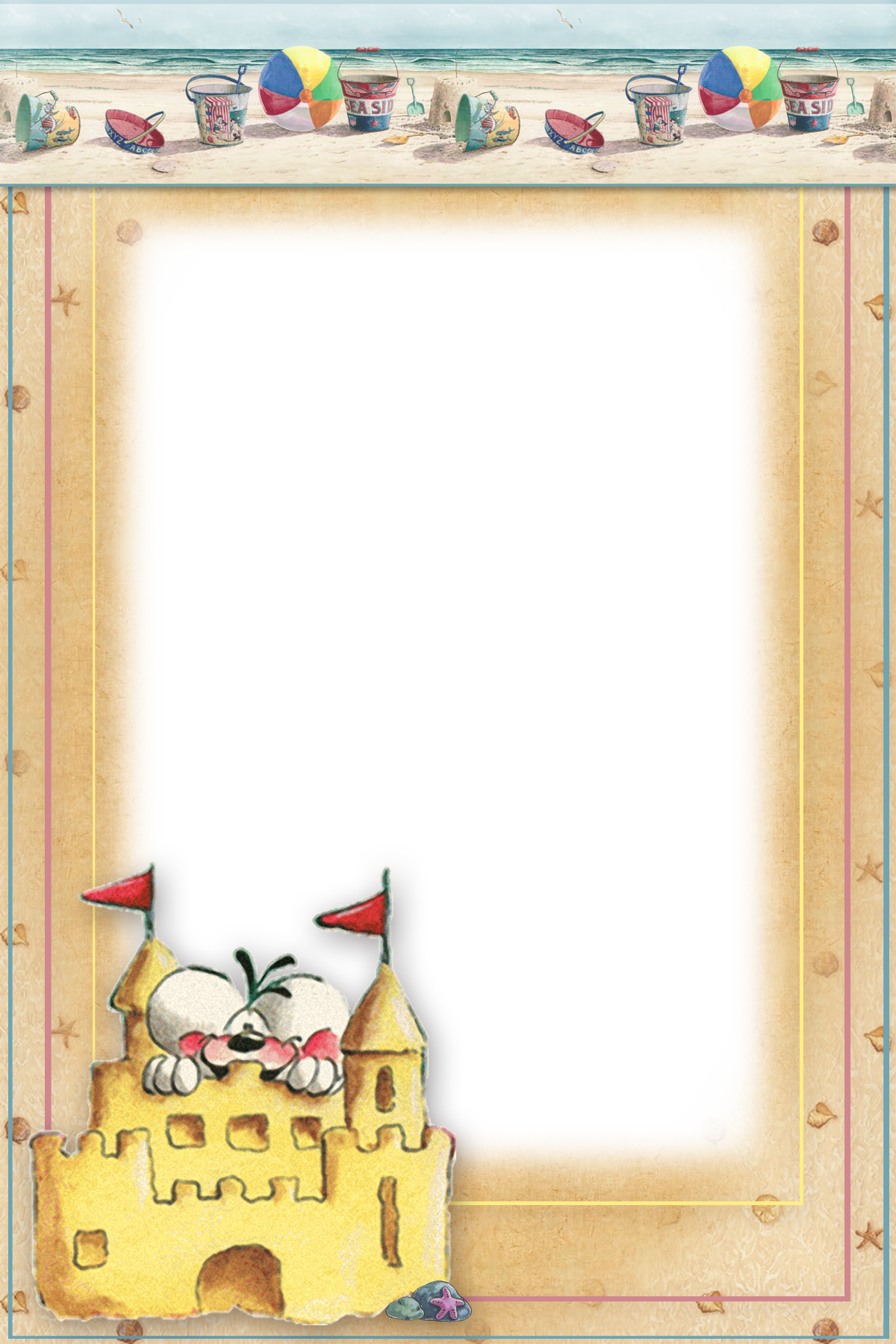 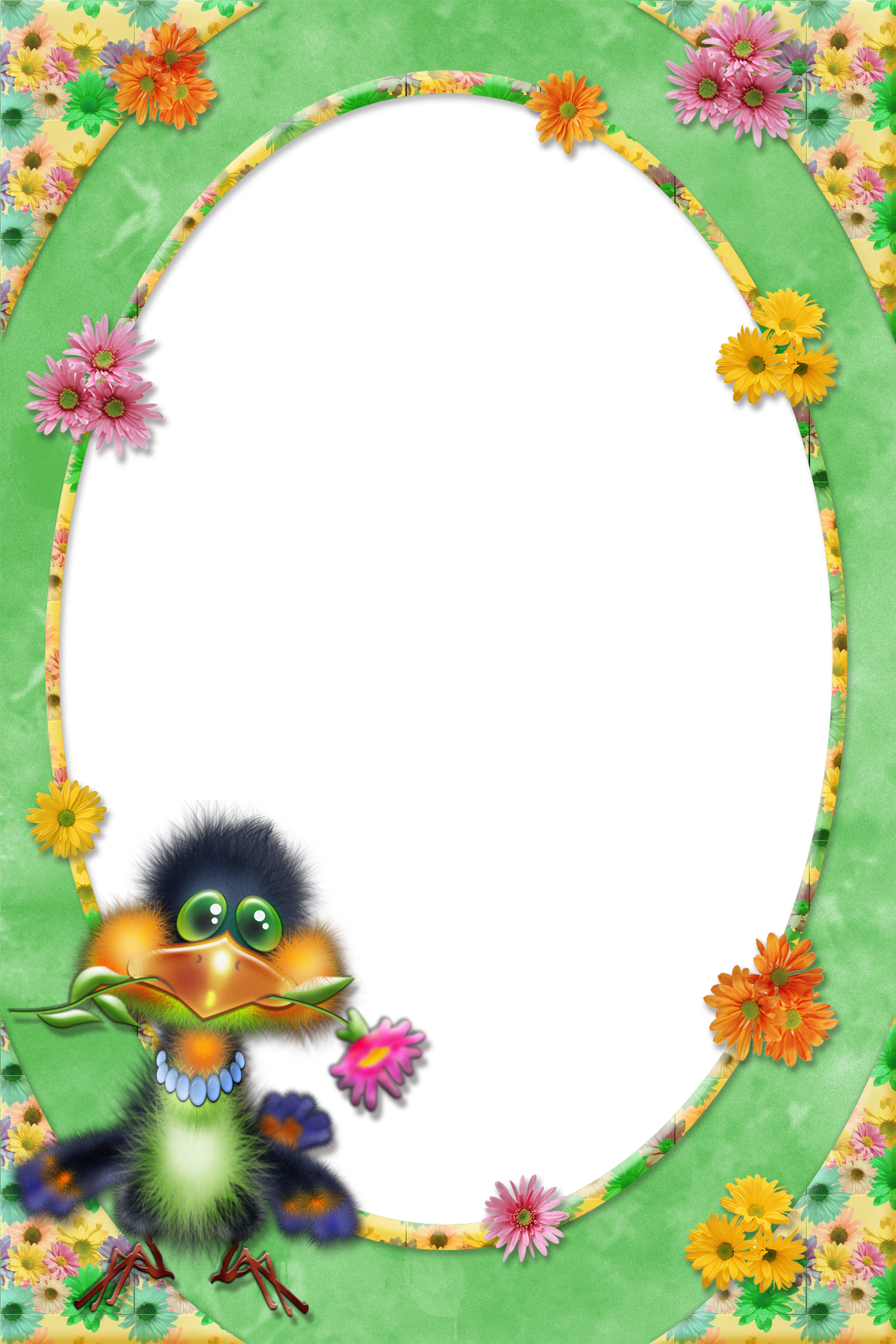 ГОСУДАРСТВЕННОЕ УЧРЕЖДЕНИЕ ОБРАЗОВАНИЯ«СРЕДНЯЯ ШКОЛА № 10 Г. БОБРУЙСКА»За активное участиев конкурсерисунковнаграждается        ______Ермоленко Анна____ученица _3_ «_Б_» классаучитель __________             А.Л. Кульбиблиотекарь__________             И.В. Гербачапрель 2013ГОСУДАРСТВЕННОЕ УЧРЕЖДЕНИЕ ОБРАЗОВАНИЯ«СРЕДНЯЯ ШКОЛА № 10 Г. БОБРУЙСКА»   За активное участиев конкурсерисунковнаграждается        _________Сидоров Петр________ученик _3_ «_В_» классаучитель __________             А.Л. Кульбиблиотекарь__________             И.В. Гербачапрель 2013